Work ExperienceLumina Datamatics					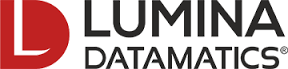 January 2016 – January 2018Lumina Datamatics is a trusted partner to several Fortune 500 companies in the global publishing and retail industries, addressing their needs in content, technology and commerce.As a strategic partner, Lumina Datamatics helps its clients improve their business competitiveness and achieve operational efficiency. The benefits delivered by its relevant solutions include reduced time to market for new products and services, increased efficiency in business processes, as well as deep reader and buyer insights.For publishers, Lumina Datamatics manages end-to-end publishing processes—from content creation till product delivery. Added to these are capabilities to generate feedback from readers and buyers. This is achieved mainly with the combination of deep domain expertise and innovative application of technology tools and platforms.For retailers, Lumina Datamatics provides a competitive edge to increase sales through advanced content solutions, business intelligence with content, and e-commerce technology platforms.Designation : Sr. ExecutiveClients: Australia, Germany, IndiaWork Profile:Successful in Handling Projects (Market Watch, Gap Analysis, E-Retail Content Solution, Content Cataloguing)Online Research Analysis as per Client Needs(Product Research, Market Research, Price Analysis, Competitive Analysis)Successful in Leading Team and Managing the Team in Work (40 People)Successful in Client coordination on Weekly BasisData Entry and Data Analysis to create Reports for the ManagementTime to Time Office AdministrationDaily Tracking and issuing MIS Reports (Productivity Report, Dashboard, Process Progress Report)Understanding the Client requirements and creating URLS, mapping products under the right Category, Building Taxonomy for the ProductsProviding E-Retails content Solutions to the ClientsAutomating the Process with Technology TeamProviding Business Intelligence to the Management on Monthly basisData Analytics with MS Excel Spreadsheets (Data Management) Providing Training New EmployeesSolving Clients and Team Problems Tracking the Work on Daily Basis and Delivering the quality Work to Client  on Monthly BasisTesting of Tools and identifying errors to improve the processArpeo Solutions						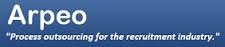 March 2015 – December 2015Arpeo Solutions (Parent Company - Colvill Banks/ Colvill Research) is a specialist provider of recruitment process outsourcing, RPO, business process outsourcing, BPO services across the globe. We help clients to better utilise their time, money and resources and boost their bottom-line with best value, pragmatic and innovative cost reduction solutionsOur experience and track record has been built serving recruitment companies in the following industry practices:Financial ServicesConstruction & PropertyHealthcareTechnologyLife SciencesEducationConsumer MarketsWe thrive on the variety of our clients’ businesses and share a real passion to consistently set new standards in the quality of our service and commercial value we offer.SpecialtiesCV Formatting, CV Searching, Database Cleansing, Advert Response Handling, Advert Response Handling, Payroll, Credit Control, Audio Transcription, Form Processing, Data Entry, Accountancy, Appointment Setting/Lead Generation, Internet Research Designation : Senior Web Research AnalystClient: United Kingdom, AustraliaWork Profile:CV sourcing (Global Locations)CV screeningPassive/ Active SearchingInternet ResearchCompany ResearchMarket ResearchJob SearchData EntryBack Office Co-ordinationLinkedin ResearchX-ray ResearchLumina Datamatics					July 2013 – March 2015Lumina Datamatics is a trusted partner to several Fortune 500 companies in the global publishing and retail industries, addressing their needs in content, technology and commerce.As a strategic partner, Lumina Datamatics helps its clients improve their business competitiveness and achieve operational efficiency. The benefits delivered by its relevant solutions include reduced time to market for new products and services, increased efficiency in business processes, as well as deep reader and buyer insights.For publishers, Lumina Datamatics manages end-to-end publishing processes—from content creation till product delivery. Added to these are capabilities to generate feedback from readers and buyers. This is achieved mainly with the combination of deep domain expertise and innovative application of technology tools and platforms.For retailers, Lumina Datamatics provides a competitive edge to increase sales through advanced content solutions, business intelligence with content, and e-commerce technology platforms.Designation : Data AnalystClients: Australia, GermanyWork Profile:Product Matching as per clients requirementFinding Gap Analysis of products in different WebsitesHandling Marketwatch ProfileCreating Sales ReportBack Office Co-ordinationWorking on POC ProjectsAttribute SchemaAttribute Minning for productsOnline Market ResearchData Entry for various processIMRAN 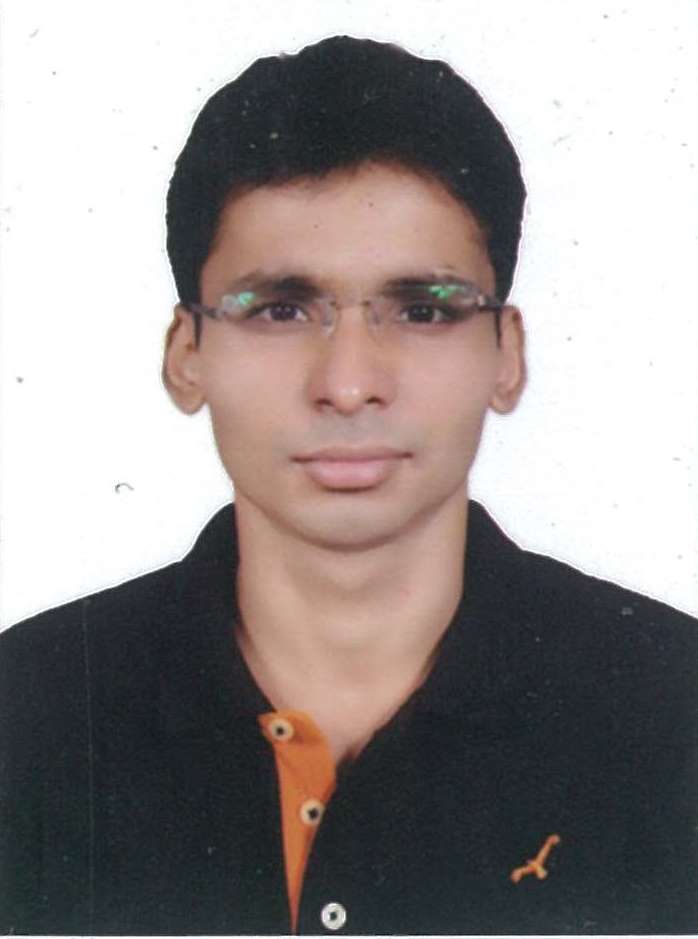 Gender:MaleDate Of Birth:29, March 1991Nationality:IndianLanguage Known:English, Hindi, Marathi, BengaliVISA Type:Visit VisaE-mail :Imran.378659@2freemail.com Contact No.:  +971505891826SummarySkillful in contributing to data output methods, statistical models and data collection with ability to work as part of project teams to meet objectives and targets using established internal processesAdroit in developing analysis tools and solutions, in collaboration with senior staff to maximise efficiency; keeping up to date with research softwareProven track record in collecting and analysing multiple datasets, to enable the delivery of high quality and consistent reports and presentations which have impact and create change Proficient in working with a multidisciplinary team to offer appropriate solutions to clientsTactical in developing, analysing and producing complex reports, queries, and data extracts from multiple data sourceExcellent interpersonal, communication and leadership skills with proven ability to perform data validation proceduresEducational QualificationBachelor of Management Studies (6thSem)			              63.66%	(Rizvi College)Bachelor Management Studies (5thSem)                                                          67.03%(Rizvi College)Higher Secondary Certificate                                                                              65.33%(Rizvi College)Secondary School Certificate                                                                              63.07%(Rose Manor High School)Qualities & CapabilitiesAppreciate knowledge and open to learn more and more.Dynamic and independent worker while being team player.  Possesses strong interpersonal written and verbal communication skills.Proficient in Ms Office  & other computer applicationsHobbies & InterestsLikes to meet, travel and interact with people.Has a passion for good music and is an avid listener of the same.Playing cricket, pool, PC games and watching movies has been all time favourites.Key SkillMicrosoft Office, E-commerce Data Analysis, X-ray Research, Linkedin Research, Data Entry, Online Market Research, Team Management, Office Admin Work, Cataloguing Working under Pressure of Mass ProductionProcess WorkedMarket Watch (Walmart, Binglee, eBay, OBI, Flipkart, Staples ,Souq, etc.)Attribute Schema (Souq)Attribute Mining (Staples, Souq, Naaptol, Flipkart, etc.)Training Data (Walmart)POC ProjectsMIS ReportsGap Analysis (eBay.de, Elady)  Sourcing CV’s Linkedin Research